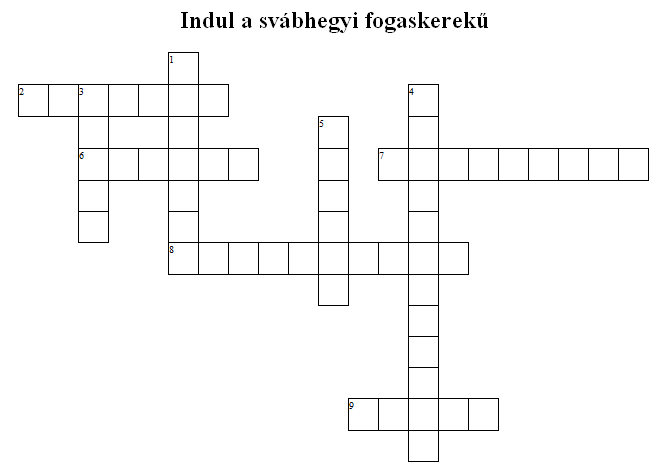 MEGOLDÁS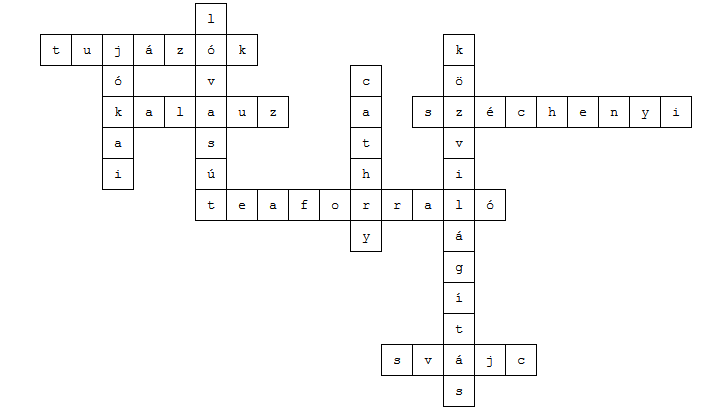 Vízszintes2. A villamos ütközőjén utazók6. Nála lehetett jegyet vásárolni7. ... Ödön, ő javasolta a fogaskerekű vasutat8. "... masina", így nevezte Jókai viccesen a fogaskerekűt9. Ebből az országból származik a fogaskerekű ötleteFüggőleges1. A Lánchíd és Zugliget között közlekedett3. ... Mór, híres író, ellenezte a fogaskerekű megépítését4. A 19. században a Svábhegyen még ez sem volt.5. ... Salesi Ferenc,mérnökként ő építette a fogaskerekűt